Sandwell Virtual School for Children in Care and 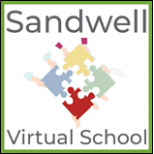 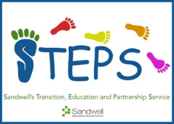 Sandwell Transition Education Partnership Service (STEPS) Education Actives for children during school closures March 2020With some children now needing to self-isolate at home and other may be at home due to school closures, various organisations in education, health and care have been pooling resources together in order to provide helpful ideas for home-based activities, including mental and emotional well-being for all the family.  Most are for primary-aged pupils but some are suitable for secondary pupils too. I hope that these are useful for you:Twinkl: https://www.twinkl.co.uk:a month of free access to parents in the event of self-isolation or school closures (use promo ‘UKTWINKLHELPS’) BBC Bitesize: https://www.bbc.co.uk/bitesizeThe Imagination Tree: https://theimaginationtree.comCreative art and craft activities for the very youngest.Toy Theatre: https://toytheater.com/Educational online gamesBig History Project: https://www.bighistoryproject.com/homeSecondary.British Council: https://www.britishcouncil.org/school-resources/findResources for English language learningOxford Owl for Home: https://www.oxfordowl.co.uk/for-home/Lots of free resources for Primary.Geography Games: https://world-geography-games.com/world.htmlGeography gamingCbeebies Radio: https://www.bbc.co.uk/cbeebies/radioListening activities.Paw Print Badges: https://www.pawprintbadges.co.ukFree challenge packs and other downloads. Indoor and outdoor.iDEA Awards: https://idea.org.ukDigital enterprise award scheme you can complete onlineBlockly: https://blockly.gamesLearn all about computer programming.Scratch: https://scratch.mit.edu/explore/projects/games/Learn all about computer programming.Ted Ed: https://ed.ted.comA range of engaging educational videosDuolingo: https://www.duolingo.comLearn languages for free.The Kids Should See This: https://thekidshouldseethis.comWide range of educational videosNational Geographic Kids: https://www.natgeokids.com/uk/Activities and quizzesMystery Science: https://mysteryscience.comFree science lessonsCrash Course: https://thecrashcourse.com/There Is also a rage of excellent resources for young people that help them to develop an understanding of the coronavirus below:https://www.elsa-support.co.uk/coronavirus-story-for-children/https://www.npr.org/sections/goatsandsoda/2020/02/28/809580453/just-for-kids-a-comic-exploring-the-new-coronavirus?utm_source=newsletter&utm_medium=email&utm_content=thishttps://www.bbc.co.uk/newsround/51342366https://www.brainpop.com/health/diseasesinjuriesandconditions/coronavirus/https://littlepuddins.ie/coronavirus-social-story/https://campaignresources.phe.gov.uk/schoolsWeb Links for Early Years:These sites are suitable for children aged 0-5yrs. Some excellent resources for Carers, parents or your own families  https://www.bbc.co.uk/tiny-happy-peoplehttps://www.booktrust.org.uk/what-we-do/programmes-and-campaigns/bookstart/families/https://www.nspcc.org.uk/keeping-children-safe/support-for-parents/look-say-sing-play/http://www.smallstepsbigchanges.org.uk/biglittlemomentshttps://hungrylittleminds.campaign.gov.uk/